Publicado en Madrid el 10/03/2021 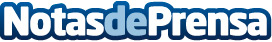 ¿Cuántas oficinas caben en una oficina?Actiu, líder en creación y diseños de espacios de trabajo, ha lanzado la "Guía AGILE", cuyo objetivo es ayudar a empresas y trabajadores a construir eficazmente esta nueva realidad, con consejos para articular cualquier espacio colaborativo y propuestas específicas que incluyen la Colección AGILE by Actiu, un conjunto de soluciones para adaptar las oficinas a esta metodologíaDatos de contacto:María Guijarro622836702Nota de prensa publicada en: https://www.notasdeprensa.es/cuantas-oficinas-caben-en-una-oficina_1 Categorias: Interiorismo Moda Emprendedores Logística Recursos humanos Consumo Oficinas http://www.notasdeprensa.es